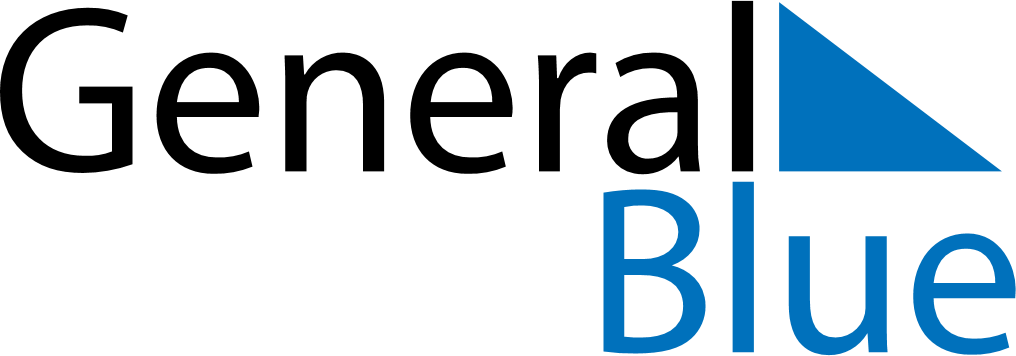 May 2024May 2024May 2024May 2024VaticanVaticanVaticanSundayMondayTuesdayWednesdayThursdayFridayFridaySaturday12334Saint Joseph the Worker567891010111213141516171718192021222324242526272829303131